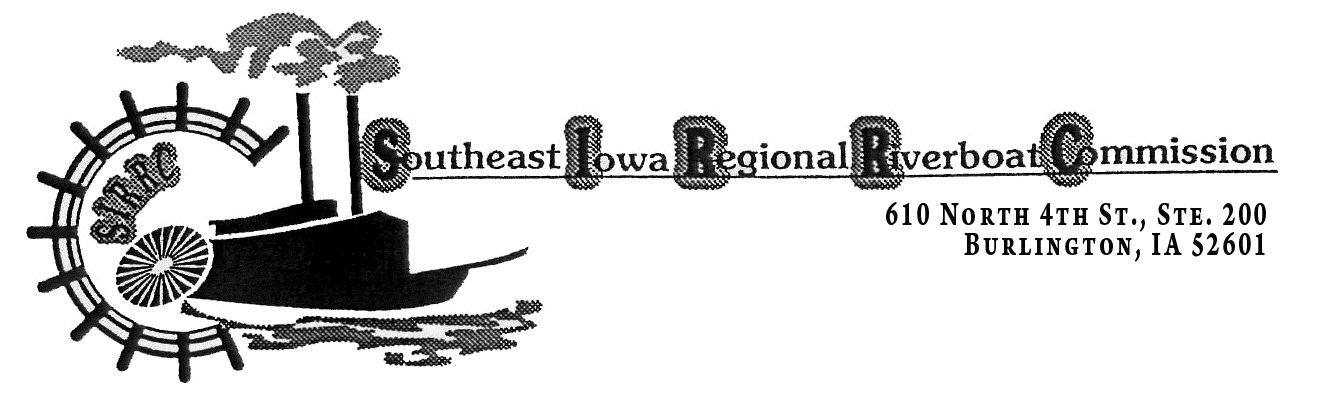 SOUTHEAST IOWA REGIONAL RIVERBOAT COMMISSIONTuesday, October 23, 20184:45 p.m.Reding & Santiago Law Office711 Avenue G, Ft. Madison, AGENDA			I.	Call to Order/IntroductionsComments from AudienceApproval of minutes of July 2018 meetingTreasurer’s ReportApprove Outstanding ExpensesBalance of Funds ReportsCatfish Bend Casinos L.C. ReportOther BusinessElection of Officers – January MeetingDiscussion of Reports to IGA of Fund DistributionsEntities appointments to SIRRC CommissionSIRRC Audit-CPA Associates-Approval of Understanding of Services	   VII.       AdjournmentNext meeting: Annual Meeting and Election of Officers, January 22nd, 2019, at Reding-Santiago Law Office